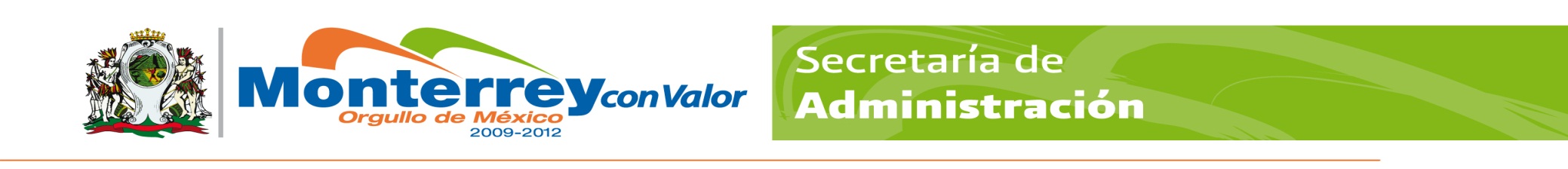 GOBIERNO MUNICIPAL DE MONTERREYSECRETARÍA DE ADMINISTRACIÓNDIRECCION DE RECURSOS HUMANOSPERFIL Y DESCRIPCIÓN DEL PUESTOGOBIERNO MUNICIPAL DE MONTERREYSECRETARÍA DE ADMINISTRACIÓNDIRECCION DE RECURSOS HUMANOSPERFIL Y DESCRIPCIÓN DEL PUESTOGOBIERNO MUNICIPAL DE MONTERREYSECRETARÍA DE ADMINISTRACIÓNDIRECCION DE RECURSOS HUMANOSPERFIL Y DESCRIPCIÓN DEL PUESTOGOBIERNO MUNICIPAL DE MONTERREYSECRETARÍA DE ADMINISTRACIÓNDIRECCION DE RECURSOS HUMANOSPERFIL Y DESCRIPCIÓN DEL PUESTOGOBIERNO MUNICIPAL DE MONTERREYSECRETARÍA DE ADMINISTRACIÓNDIRECCION DE RECURSOS HUMANOSPERFIL Y DESCRIPCIÓN DEL PUESTOGOBIERNO MUNICIPAL DE MONTERREYSECRETARÍA DE ADMINISTRACIÓNDIRECCION DE RECURSOS HUMANOSPERFIL Y DESCRIPCIÓN DEL PUESTOGOBIERNO MUNICIPAL DE MONTERREYSECRETARÍA DE ADMINISTRACIÓNDIRECCION DE RECURSOS HUMANOSPERFIL Y DESCRIPCIÓN DEL PUESTOGOBIERNO MUNICIPAL DE MONTERREYSECRETARÍA DE ADMINISTRACIÓNDIRECCION DE RECURSOS HUMANOSPERFIL Y DESCRIPCIÓN DEL PUESTOGOBIERNO MUNICIPAL DE MONTERREYSECRETARÍA DE ADMINISTRACIÓNDIRECCION DE RECURSOS HUMANOSPERFIL Y DESCRIPCIÓN DEL PUESTOGOBIERNO MUNICIPAL DE MONTERREYSECRETARÍA DE ADMINISTRACIÓNDIRECCION DE RECURSOS HUMANOSPERFIL Y DESCRIPCIÓN DEL PUESTOIdentificación:Identificación:Identificación:Identificación:Identificación:Identificación:Identificación:Identificación:Identificación:Identificación:Identificación:Identificación:Identificación:Centro de costos:164-007164-007164-007164-007164-007164-007164-007164-007Fecha:Fecha:31 Diciembre 201931 Diciembre 2019Título del puesto:VIGILANTEVIGILANTEVIGILANTEVIGILANTEVIGILANTEVIGILANTEVIGILANTEVIGILANTEVIGILANTEVIGILANTEVIGILANTEVIGILANTEPuesto:VigilanteVigilanteVigilanteVigilanteVigilanteVigilanteVigilanteVigilanteVigilanteVigilanteVigilanteVigilanteSecretaría:Secretaria de Servicios PúblicosSecretaria de Servicios PúblicosSecretaria de Servicios PúblicosSecretaria de Servicios PúblicosSecretaria de Servicios PúblicosSecretaria de Servicios PúblicosSecretaria de Servicios PúblicosSecretaria de Servicios PúblicosSecretaria de Servicios PúblicosSecretaria de Servicios PúblicosSecretaria de Servicios PúblicosSecretaria de Servicios PúblicosDirección:Dirección Operativa Zona NorteDirección Operativa Zona NorteDirección Operativa Zona NorteDirección Operativa Zona NorteDirección Operativa Zona NorteDirección Operativa Zona NorteDirección Operativa Zona NorteDirección Operativa Zona NorteDirección Operativa Zona NorteDirección Operativa Zona NorteDirección Operativa Zona NorteDirección Operativa Zona NorteÁrea:EncargadoEncargadoEncargadoEncargadoEncargadoEncargadoEncargadoEncargadoEncargadoEncargadoEncargadoEncargadoOrganización:Organización:Organización:Organización:Organización:Organización:Organización:Organización:Organización:Organización:Organización:Organización:Organización:Puesto al que reporta:Puesto al que reporta:Puesto al que reporta:Puesto al que reporta:Encargado SecciónEncargado SecciónEncargado SecciónEncargado SecciónEncargado SecciónEncargado SecciónEncargado SecciónEncargado SecciónEncargado SecciónPuestos que le reportan:Puestos que le reportan:Puestos que le reportan:Puestos que le reportan:NingunoNingunoNingunoNingunoNingunoNingunoNingunoNingunoNingunoObjetivo del puesto:Objetivo del puesto:Objetivo del puesto:Objetivo del puesto:Objetivo del puesto:Objetivo del puesto:Objetivo del puesto:Objetivo del puesto:Objetivo del puesto:Objetivo del puesto:Objetivo del puesto:Objetivo del puesto:Objetivo del puesto:Apoyar al área Administrativa en  el control de entradas y salidas de vehículos Oficiales y particulares, así como controlar entradas y salidas del personal.  Apoyar al área Administrativa en  el control de entradas y salidas de vehículos Oficiales y particulares, así como controlar entradas y salidas del personal.  Apoyar al área Administrativa en  el control de entradas y salidas de vehículos Oficiales y particulares, así como controlar entradas y salidas del personal.  Apoyar al área Administrativa en  el control de entradas y salidas de vehículos Oficiales y particulares, así como controlar entradas y salidas del personal.  Apoyar al área Administrativa en  el control de entradas y salidas de vehículos Oficiales y particulares, así como controlar entradas y salidas del personal.  Apoyar al área Administrativa en  el control de entradas y salidas de vehículos Oficiales y particulares, así como controlar entradas y salidas del personal.  Apoyar al área Administrativa en  el control de entradas y salidas de vehículos Oficiales y particulares, así como controlar entradas y salidas del personal.  Apoyar al área Administrativa en  el control de entradas y salidas de vehículos Oficiales y particulares, así como controlar entradas y salidas del personal.  Apoyar al área Administrativa en  el control de entradas y salidas de vehículos Oficiales y particulares, así como controlar entradas y salidas del personal.  Apoyar al área Administrativa en  el control de entradas y salidas de vehículos Oficiales y particulares, así como controlar entradas y salidas del personal.  Apoyar al área Administrativa en  el control de entradas y salidas de vehículos Oficiales y particulares, así como controlar entradas y salidas del personal.  Apoyar al área Administrativa en  el control de entradas y salidas de vehículos Oficiales y particulares, así como controlar entradas y salidas del personal.  Apoyar al área Administrativa en  el control de entradas y salidas de vehículos Oficiales y particulares, así como controlar entradas y salidas del personal.  Responsabilidad:Responsabilidad:Responsabilidad:Responsabilidad:Responsabilidad:Responsabilidad:Responsabilidad:Responsabilidad:Responsabilidad:Responsabilidad:Responsabilidad:Responsabilidad:Responsabilidad:Cuidar el buen uso de equipo de oficina o herramienta a su cargo.Reportar al Coordinador Administrativo las labores realizadas así como las incidencias.Cumplir con los lineamientos del reglamento interno de trabajo.Cuidar el buen uso de equipo de oficina o herramienta a su cargo.Reportar al Coordinador Administrativo las labores realizadas así como las incidencias.Cumplir con los lineamientos del reglamento interno de trabajo.Cuidar el buen uso de equipo de oficina o herramienta a su cargo.Reportar al Coordinador Administrativo las labores realizadas así como las incidencias.Cumplir con los lineamientos del reglamento interno de trabajo.Cuidar el buen uso de equipo de oficina o herramienta a su cargo.Reportar al Coordinador Administrativo las labores realizadas así como las incidencias.Cumplir con los lineamientos del reglamento interno de trabajo.Cuidar el buen uso de equipo de oficina o herramienta a su cargo.Reportar al Coordinador Administrativo las labores realizadas así como las incidencias.Cumplir con los lineamientos del reglamento interno de trabajo.Cuidar el buen uso de equipo de oficina o herramienta a su cargo.Reportar al Coordinador Administrativo las labores realizadas así como las incidencias.Cumplir con los lineamientos del reglamento interno de trabajo.Cuidar el buen uso de equipo de oficina o herramienta a su cargo.Reportar al Coordinador Administrativo las labores realizadas así como las incidencias.Cumplir con los lineamientos del reglamento interno de trabajo.Cuidar el buen uso de equipo de oficina o herramienta a su cargo.Reportar al Coordinador Administrativo las labores realizadas así como las incidencias.Cumplir con los lineamientos del reglamento interno de trabajo.Cuidar el buen uso de equipo de oficina o herramienta a su cargo.Reportar al Coordinador Administrativo las labores realizadas así como las incidencias.Cumplir con los lineamientos del reglamento interno de trabajo.Cuidar el buen uso de equipo de oficina o herramienta a su cargo.Reportar al Coordinador Administrativo las labores realizadas así como las incidencias.Cumplir con los lineamientos del reglamento interno de trabajo.Cuidar el buen uso de equipo de oficina o herramienta a su cargo.Reportar al Coordinador Administrativo las labores realizadas así como las incidencias.Cumplir con los lineamientos del reglamento interno de trabajo.Cuidar el buen uso de equipo de oficina o herramienta a su cargo.Reportar al Coordinador Administrativo las labores realizadas así como las incidencias.Cumplir con los lineamientos del reglamento interno de trabajo.Cuidar el buen uso de equipo de oficina o herramienta a su cargo.Reportar al Coordinador Administrativo las labores realizadas así como las incidencias.Cumplir con los lineamientos del reglamento interno de trabajo.Funciones / Desempeño:Funciones / Desempeño:Funciones / Desempeño:Funciones / Desempeño:Funciones / Desempeño:Funciones / Desempeño:Funciones / Desempeño:Funciones / Desempeño:Funciones / Desempeño:Funciones / Desempeño:Funciones / Desempeño:Funciones / Desempeño:Funciones / Desempeño:Realizar los rondines en las diferentes áreas de la Dirección. Registrar en el formato establecido los datos (No. De placas, No. interno, nombre del chofer, hora de salida, etc.) de las unidades que salen de la Dirección Operativa.Revisar el material y equipo que sale en las unidades, las cuales deben estar amparadas con una orden de salida autorizada por el supervisor del departamento o por el jefe de almacén.Supervisar el acceso a la Dirección del personal.Supervisar el registro en el formato establecido del personal que se presenta a laborar los domingos y días festivos.Llevar el registro de la salida de escombro y llantas a su lugar de confinamiento. Verificar que el personal que no fue reconocido por el chocador facial, se registre en el formato establecido.Realizar los rondines en las diferentes áreas de la Dirección. Registrar en el formato establecido los datos (No. De placas, No. interno, nombre del chofer, hora de salida, etc.) de las unidades que salen de la Dirección Operativa.Revisar el material y equipo que sale en las unidades, las cuales deben estar amparadas con una orden de salida autorizada por el supervisor del departamento o por el jefe de almacén.Supervisar el acceso a la Dirección del personal.Supervisar el registro en el formato establecido del personal que se presenta a laborar los domingos y días festivos.Llevar el registro de la salida de escombro y llantas a su lugar de confinamiento. Verificar que el personal que no fue reconocido por el chocador facial, se registre en el formato establecido.Realizar los rondines en las diferentes áreas de la Dirección. Registrar en el formato establecido los datos (No. De placas, No. interno, nombre del chofer, hora de salida, etc.) de las unidades que salen de la Dirección Operativa.Revisar el material y equipo que sale en las unidades, las cuales deben estar amparadas con una orden de salida autorizada por el supervisor del departamento o por el jefe de almacén.Supervisar el acceso a la Dirección del personal.Supervisar el registro en el formato establecido del personal que se presenta a laborar los domingos y días festivos.Llevar el registro de la salida de escombro y llantas a su lugar de confinamiento. Verificar que el personal que no fue reconocido por el chocador facial, se registre en el formato establecido.Realizar los rondines en las diferentes áreas de la Dirección. Registrar en el formato establecido los datos (No. De placas, No. interno, nombre del chofer, hora de salida, etc.) de las unidades que salen de la Dirección Operativa.Revisar el material y equipo que sale en las unidades, las cuales deben estar amparadas con una orden de salida autorizada por el supervisor del departamento o por el jefe de almacén.Supervisar el acceso a la Dirección del personal.Supervisar el registro en el formato establecido del personal que se presenta a laborar los domingos y días festivos.Llevar el registro de la salida de escombro y llantas a su lugar de confinamiento. Verificar que el personal que no fue reconocido por el chocador facial, se registre en el formato establecido.Realizar los rondines en las diferentes áreas de la Dirección. Registrar en el formato establecido los datos (No. De placas, No. interno, nombre del chofer, hora de salida, etc.) de las unidades que salen de la Dirección Operativa.Revisar el material y equipo que sale en las unidades, las cuales deben estar amparadas con una orden de salida autorizada por el supervisor del departamento o por el jefe de almacén.Supervisar el acceso a la Dirección del personal.Supervisar el registro en el formato establecido del personal que se presenta a laborar los domingos y días festivos.Llevar el registro de la salida de escombro y llantas a su lugar de confinamiento. Verificar que el personal que no fue reconocido por el chocador facial, se registre en el formato establecido.Realizar los rondines en las diferentes áreas de la Dirección. Registrar en el formato establecido los datos (No. De placas, No. interno, nombre del chofer, hora de salida, etc.) de las unidades que salen de la Dirección Operativa.Revisar el material y equipo que sale en las unidades, las cuales deben estar amparadas con una orden de salida autorizada por el supervisor del departamento o por el jefe de almacén.Supervisar el acceso a la Dirección del personal.Supervisar el registro en el formato establecido del personal que se presenta a laborar los domingos y días festivos.Llevar el registro de la salida de escombro y llantas a su lugar de confinamiento. Verificar que el personal que no fue reconocido por el chocador facial, se registre en el formato establecido.Realizar los rondines en las diferentes áreas de la Dirección. Registrar en el formato establecido los datos (No. De placas, No. interno, nombre del chofer, hora de salida, etc.) de las unidades que salen de la Dirección Operativa.Revisar el material y equipo que sale en las unidades, las cuales deben estar amparadas con una orden de salida autorizada por el supervisor del departamento o por el jefe de almacén.Supervisar el acceso a la Dirección del personal.Supervisar el registro en el formato establecido del personal que se presenta a laborar los domingos y días festivos.Llevar el registro de la salida de escombro y llantas a su lugar de confinamiento. Verificar que el personal que no fue reconocido por el chocador facial, se registre en el formato establecido.Realizar los rondines en las diferentes áreas de la Dirección. Registrar en el formato establecido los datos (No. De placas, No. interno, nombre del chofer, hora de salida, etc.) de las unidades que salen de la Dirección Operativa.Revisar el material y equipo que sale en las unidades, las cuales deben estar amparadas con una orden de salida autorizada por el supervisor del departamento o por el jefe de almacén.Supervisar el acceso a la Dirección del personal.Supervisar el registro en el formato establecido del personal que se presenta a laborar los domingos y días festivos.Llevar el registro de la salida de escombro y llantas a su lugar de confinamiento. Verificar que el personal que no fue reconocido por el chocador facial, se registre en el formato establecido.Realizar los rondines en las diferentes áreas de la Dirección. Registrar en el formato establecido los datos (No. De placas, No. interno, nombre del chofer, hora de salida, etc.) de las unidades que salen de la Dirección Operativa.Revisar el material y equipo que sale en las unidades, las cuales deben estar amparadas con una orden de salida autorizada por el supervisor del departamento o por el jefe de almacén.Supervisar el acceso a la Dirección del personal.Supervisar el registro en el formato establecido del personal que se presenta a laborar los domingos y días festivos.Llevar el registro de la salida de escombro y llantas a su lugar de confinamiento. Verificar que el personal que no fue reconocido por el chocador facial, se registre en el formato establecido.Realizar los rondines en las diferentes áreas de la Dirección. Registrar en el formato establecido los datos (No. De placas, No. interno, nombre del chofer, hora de salida, etc.) de las unidades que salen de la Dirección Operativa.Revisar el material y equipo que sale en las unidades, las cuales deben estar amparadas con una orden de salida autorizada por el supervisor del departamento o por el jefe de almacén.Supervisar el acceso a la Dirección del personal.Supervisar el registro en el formato establecido del personal que se presenta a laborar los domingos y días festivos.Llevar el registro de la salida de escombro y llantas a su lugar de confinamiento. Verificar que el personal que no fue reconocido por el chocador facial, se registre en el formato establecido.Realizar los rondines en las diferentes áreas de la Dirección. Registrar en el formato establecido los datos (No. De placas, No. interno, nombre del chofer, hora de salida, etc.) de las unidades que salen de la Dirección Operativa.Revisar el material y equipo que sale en las unidades, las cuales deben estar amparadas con una orden de salida autorizada por el supervisor del departamento o por el jefe de almacén.Supervisar el acceso a la Dirección del personal.Supervisar el registro en el formato establecido del personal que se presenta a laborar los domingos y días festivos.Llevar el registro de la salida de escombro y llantas a su lugar de confinamiento. Verificar que el personal que no fue reconocido por el chocador facial, se registre en el formato establecido.Realizar los rondines en las diferentes áreas de la Dirección. Registrar en el formato establecido los datos (No. De placas, No. interno, nombre del chofer, hora de salida, etc.) de las unidades que salen de la Dirección Operativa.Revisar el material y equipo que sale en las unidades, las cuales deben estar amparadas con una orden de salida autorizada por el supervisor del departamento o por el jefe de almacén.Supervisar el acceso a la Dirección del personal.Supervisar el registro en el formato establecido del personal que se presenta a laborar los domingos y días festivos.Llevar el registro de la salida de escombro y llantas a su lugar de confinamiento. Verificar que el personal que no fue reconocido por el chocador facial, se registre en el formato establecido.Realizar los rondines en las diferentes áreas de la Dirección. Registrar en el formato establecido los datos (No. De placas, No. interno, nombre del chofer, hora de salida, etc.) de las unidades que salen de la Dirección Operativa.Revisar el material y equipo que sale en las unidades, las cuales deben estar amparadas con una orden de salida autorizada por el supervisor del departamento o por el jefe de almacén.Supervisar el acceso a la Dirección del personal.Supervisar el registro en el formato establecido del personal que se presenta a laborar los domingos y días festivos.Llevar el registro de la salida de escombro y llantas a su lugar de confinamiento. Verificar que el personal que no fue reconocido por el chocador facial, se registre en el formato establecido.Perfil del Puesto:Perfil del Puesto:Perfil del Puesto:Perfil del Puesto:Perfil del Puesto:Perfil del Puesto:Perfil del Puesto:Perfil del Puesto:Perfil del Puesto:Perfil del Puesto:Perfil del Puesto:Perfil del Puesto:Perfil del Puesto:EspecificaciónEspecificaciónCaracterísticasCaracterísticasCaracterísticasCaracterísticasCaracterísticasCaracterísticasCaracterísticasCaracterísticasRequerimientoRequerimientoRequerimientoEducaciónEducaciónPrimariaPrimariaPrimariaPrimariaPrimariaPrimariaPrimariaPrimariaIndispensableIndispensableIndispensableExperienciaExperienciaN/AN/AN/AN/AN/AN/AN/AN/AIndispensableIndispensableIndispensableHabilidades: Habilidades: De acuerdo a sus funciones OperativasDe acuerdo a sus funciones OperativasDe acuerdo a sus funciones OperativasDe acuerdo a sus funciones OperativasDe acuerdo a sus funciones OperativasDe acuerdo a sus funciones OperativasDe acuerdo a sus funciones OperativasDe acuerdo a sus funciones OperativasIndispensableIndispensableIndispensableConocimientos:Conocimientos:De Equipo de Cómputo.De Equipo de Cómputo.De Equipo de Cómputo.De Equipo de Cómputo.De Equipo de Cómputo.De Equipo de Cómputo.De Equipo de Cómputo.De Equipo de Cómputo.IndispensableIndispensableIndispensableConocimientos:Conocimientos:De  equipo de oficina y Archivo,De  equipo de oficina y Archivo,De  equipo de oficina y Archivo,De  equipo de oficina y Archivo,De  equipo de oficina y Archivo,De  equipo de oficina y Archivo,De  equipo de oficina y Archivo,De  equipo de oficina y Archivo,IndispensableIndispensableIndispensableConocimientos:Conocimientos:De Herramientas de Seguridad Personal (Gas, Esposas, Macana) y Extintor, De Herramientas de Seguridad Personal (Gas, Esposas, Macana) y Extintor, De Herramientas de Seguridad Personal (Gas, Esposas, Macana) y Extintor, De Herramientas de Seguridad Personal (Gas, Esposas, Macana) y Extintor, De Herramientas de Seguridad Personal (Gas, Esposas, Macana) y Extintor, De Herramientas de Seguridad Personal (Gas, Esposas, Macana) y Extintor, De Herramientas de Seguridad Personal (Gas, Esposas, Macana) y Extintor, De Herramientas de Seguridad Personal (Gas, Esposas, Macana) y Extintor, IndispensableIndispensableIndispensableConocimientos:Conocimientos:Conocer la política y los objetivos de calidad.Conocer la política y los objetivos de calidad.Conocer la política y los objetivos de calidad.Conocer la política y los objetivos de calidad.Conocer la política y los objetivos de calidad.Conocer la política y los objetivos de calidad.Conocer la política y los objetivos de calidad.Conocer la política y los objetivos de calidad.IndispensableIndispensableIndispensableActitudes:Actitudes:Manejo de equipo de seguridadManejo de equipo de seguridadManejo de equipo de seguridadManejo de equipo de seguridadManejo de equipo de seguridadManejo de equipo de seguridadManejo de equipo de seguridadManejo de equipo de seguridadIndispensableIndispensableIndispensableActitudes:Actitudes:Funciones de oficina, Copiadora Funciones de oficina, Copiadora Funciones de oficina, Copiadora Funciones de oficina, Copiadora Funciones de oficina, Copiadora Funciones de oficina, Copiadora Funciones de oficina, Copiadora Funciones de oficina, Copiadora IndispensableIndispensableIndispensableActitudes:Actitudes:Manejo de equipo de seguridadManejo de equipo de seguridadManejo de equipo de seguridadManejo de equipo de seguridadManejo de equipo de seguridadManejo de equipo de seguridadManejo de equipo de seguridadManejo de equipo de seguridadIndispensableIndispensableIndispensableEl espacio de: Requerimiento, deberá ser llenado de acuerdo a lo que solicite el puesto  para desempeñar sus actividadesSi es: (I) Indispensable, es que es necesario y/o (D) Deseable, de ser posible que cuente con esas características.El espacio de: Requerimiento, deberá ser llenado de acuerdo a lo que solicite el puesto  para desempeñar sus actividadesSi es: (I) Indispensable, es que es necesario y/o (D) Deseable, de ser posible que cuente con esas características.El espacio de: Requerimiento, deberá ser llenado de acuerdo a lo que solicite el puesto  para desempeñar sus actividadesSi es: (I) Indispensable, es que es necesario y/o (D) Deseable, de ser posible que cuente con esas características.El espacio de: Requerimiento, deberá ser llenado de acuerdo a lo que solicite el puesto  para desempeñar sus actividadesSi es: (I) Indispensable, es que es necesario y/o (D) Deseable, de ser posible que cuente con esas características.El espacio de: Requerimiento, deberá ser llenado de acuerdo a lo que solicite el puesto  para desempeñar sus actividadesSi es: (I) Indispensable, es que es necesario y/o (D) Deseable, de ser posible que cuente con esas características.El espacio de: Requerimiento, deberá ser llenado de acuerdo a lo que solicite el puesto  para desempeñar sus actividadesSi es: (I) Indispensable, es que es necesario y/o (D) Deseable, de ser posible que cuente con esas características.El espacio de: Requerimiento, deberá ser llenado de acuerdo a lo que solicite el puesto  para desempeñar sus actividadesSi es: (I) Indispensable, es que es necesario y/o (D) Deseable, de ser posible que cuente con esas características.El espacio de: Requerimiento, deberá ser llenado de acuerdo a lo que solicite el puesto  para desempeñar sus actividadesSi es: (I) Indispensable, es que es necesario y/o (D) Deseable, de ser posible que cuente con esas características.El espacio de: Requerimiento, deberá ser llenado de acuerdo a lo que solicite el puesto  para desempeñar sus actividadesSi es: (I) Indispensable, es que es necesario y/o (D) Deseable, de ser posible que cuente con esas características.El espacio de: Requerimiento, deberá ser llenado de acuerdo a lo que solicite el puesto  para desempeñar sus actividadesSi es: (I) Indispensable, es que es necesario y/o (D) Deseable, de ser posible que cuente con esas características.El espacio de: Requerimiento, deberá ser llenado de acuerdo a lo que solicite el puesto  para desempeñar sus actividadesSi es: (I) Indispensable, es que es necesario y/o (D) Deseable, de ser posible que cuente con esas características.El espacio de: Requerimiento, deberá ser llenado de acuerdo a lo que solicite el puesto  para desempeñar sus actividadesSi es: (I) Indispensable, es que es necesario y/o (D) Deseable, de ser posible que cuente con esas características.El espacio de: Requerimiento, deberá ser llenado de acuerdo a lo que solicite el puesto  para desempeñar sus actividadesSi es: (I) Indispensable, es que es necesario y/o (D) Deseable, de ser posible que cuente con esas características.Aprobaciones:Aprobaciones:Aprobaciones:Aprobaciones:Aprobaciones:Aprobaciones:Aprobaciones:Aprobaciones:Aprobaciones:Aprobaciones:Aprobaciones:Aprobaciones:SECRETARÍASECRETARÍASECRETARÍASECRETARÍASECRETARÍASECRETARÍASECRETARÍASECRETARÍASECRETARÍASECRETARÍASECRETARÍASECRETARÍAELABORÓ:PEDRO HUGO GUAJARDO GUTIERREZELABORÓ:PEDRO HUGO GUAJARDO GUTIERREZELABORÓ:PEDRO HUGO GUAJARDO GUTIERREZELABORÓ:PEDRO HUGO GUAJARDO GUTIERREZELABORÓ:PEDRO HUGO GUAJARDO GUTIERREZELABORÓ:PEDRO HUGO GUAJARDO GUTIERREZREVISÓ:LIC. FELIX MANUEL GARCIA NACIANCENOAUTORIZÓ:LIC. DIEGO TREVIÑO MARTINEZAUTORIZÓ:LIC. DIEGO TREVIÑO MARTINEZAUTORIZÓ:LIC. DIEGO TREVIÑO MARTINEZAUTORIZÓ:LIC. DIEGO TREVIÑO MARTINEZAUTORIZÓ:LIC. DIEGO TREVIÑO MARTINEZCOORDINADOR OPERATIVO COORDINADOR OPERATIVO COORDINADOR OPERATIVO COORDINADOR OPERATIVO COORDINADOR OPERATIVO COORDINADOR OPERATIVO DIRECTOR ADMINISTRATIVODIRECTOR OPERATIVO ZONA NORTEDIRECTOR OPERATIVO ZONA NORTEDIRECTOR OPERATIVO ZONA NORTEDIRECTOR OPERATIVO ZONA NORTEDIRECTOR OPERATIVO ZONA NORTEDIRECCIÓN DE RECURSOS HUMANOSDIRECCIÓN DE RECURSOS HUMANOSDIRECCIÓN DE RECURSOS HUMANOSDIRECCIÓN DE RECURSOS HUMANOSDIRECCIÓN DE RECURSOS HUMANOSDIRECCIÓN DE RECURSOS HUMANOSDIRECCIÓN DE RECURSOS HUMANOSDIRECCIÓN DE RECURSOS HUMANOSDIRECCIÓN DE RECURSOS HUMANOSDIRECCIÓN DE RECURSOS HUMANOSDIRECCIÓN DE RECURSOS HUMANOSDIRECCIÓN DE RECURSOS HUMANOSREVISO:LIC. NICOLAS FRANCISCO CERDA LUNAREVISO:LIC. NICOLAS FRANCISCO CERDA LUNAREVISO:LIC. NICOLAS FRANCISCO CERDA LUNAREVISO:LIC. NICOLAS FRANCISCO CERDA LUNAREVISO:LIC. NICOLAS FRANCISCO CERDA LUNAAUTORIZO:LIC. EDGAR GUILLEN CACERESAUTORIZO:LIC. EDGAR GUILLEN CACERESAUTORIZO:LIC. EDGAR GUILLEN CACERESVIGENCIA:31/ENE.2019VIGENCIA:31/ENE.2019VIGENCIA:31/ENE.2019VIGENCIA:31/ENE.2019COORDINADOR DE RECLUTAMIENTO Y SELECCIÓNCOORDINADOR DE RECLUTAMIENTO Y SELECCIÓNCOORDINADOR DE RECLUTAMIENTO Y SELECCIÓNCOORDINADOR DE RECLUTAMIENTO Y SELECCIÓNCOORDINADOR DE RECLUTAMIENTO Y SELECCIÓNDIRECTOR DE RECURSOS HUMANOSDIRECTOR DE RECURSOS HUMANOSDIRECTOR DE RECURSOS HUMANOSFECHAFECHAFECHAFECHA